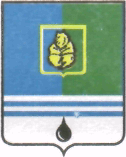 ПОСТАНОВЛЕНИЕАДМИНИСТРАЦИИ  ГОРОДА  КОГАЛЫМАХанты-Мансийского автономного округа - ЮгрыОт «19»   марта  2015 г.                                                         №757Об утверждении состава комиссии и перечня документов по присвоению спортивных разрядов и квалификационных категорий спортивных судей в городе КогалымеВ соответствии с Федеральным законом от 06.10.2003 №131-ФЗ «Об общих принципах организации местного самоуправления в Российской Федерации», приказами Министерства спорта, туризма и молодежной политики Российской Федерации от 27.11.2008 №56 «Об утверждении Положения о спортивных судьях», от 21.11.2008 №48 «Об утверждении Положения о Единой всероссийской спортивной классификации», Законом                         Ханты-Мансийского автономного округа – Югры от 24.04.2014 №31-оз                 «О наделении органов местного самоуправления муниципальных образований Ханты-Мансийского автономного округа – Югры отдельным государственным полномочием Ханты-Мансийского автономного округа – Югры по присвоению спортивных разрядов и квалификационных категорий спортивных судей», на основании постановления Администрации города Когалыма от 24.02.2015 №482 «Об осуществлении переданного отдельного государственного полномочия по присвоению спортивных разрядов и квалификационных категорий спортивных судей»:1. Создать комиссию по присвоению спортивных разрядов и квалификационных категорий спортивных судей в городе Когалыме.2. Утвердить:2.1. Состав комиссии по присвоению спортивных разрядов и квалификационных категорий спортивных судей в городе Когалыме согласно приложению 1 к настоящему постановлению.2.2. Перечень документов, представляемых заявителями на присвоение спортивных разрядов и квалификационных категорий спортивных судей в городе Когалыме согласно приложению 2 к настоящему постановлению.3. Опубликовать настоящее постановление и приложения к нему в газете «Когалымский вестник» и разместить на официальном сайте Администрации города Когалыма в сети «Интернет» (www.admkogalym.ru).4. Контроль за выполнением постановления возложить на заместителя главы Администрации города Когалыма О.В.Мартынову.Исполняющий обязанностиглавы Администрации города Когалыма			    А.Е.ЗубовичСогласовано:и.о. начальника ЮУ						С.В.Пановаи.о. начальника УКСиМП					А.Б.Жуковзам. начальника УКСиМП					В.М.Анищенкоспец.-эксперт ОО ЮУ						Ю.М.ЗенкинаПодготовлено:гл. специалист ССП УКСиМП				Е.А.ДжошкунерРазослать: УКСиМП, ОФЭОиК, МКУ «УОДОМС», газета, МАУ «Дворец спорта».Приложение 1к постановлению Администрациигорода Когалымаот 19.03.2015 №757Состав комиссии по присвоению спортивных разрядов и квалификационных категорий спортивных судей в городе Когалыме_____________________Приложение 2к постановлению Администрациигорода Когалымаот 19.03.2015 №757Перечень документов, представляемых заявителями на присвоение спортивных разрядов и квалификационных категорий спортивных судей в городе Когалыме1. Для спортивных разрядов:1.1. Ходатайство от учреждений спортивной подготовки города Когалыма и городских спортивных федераций по видам спорта;1.2. Копии протоколов спортивных соревнований, справка главной судейской коллегии спортивных соревнований о победах в соревнованиях.2. Для квалификационных категорий спортивных судей:2.1. Личное заявление;2.2. Ходатайство от учреждений спортивной подготовки города Когалыма и городских спортивных федераций по видам спорта;2.3. Представление заявителя к присвоению спортивной судейской категории;2.4. Карточка учета судейской деятельности;2.5. Документ, подтверждающий практику судейства соревнований;2.6. Фото 3х4 (1 штука)._________________________Мартынова Ольга Валентиновна-заместитель главы Администрации города Когалыма;Юрьева Людмила Анатольевна-начальник Управления культуры, спорта и молодежной политики Администрации города Когалыма;Анищенко Виктор Михайлович-заместитель начальника Управления культуры, спорта и молодежной политики Администрации города Когалыма;Пеккер Александр Юрьевич-заведующий сектором спортивно-массовой работы Управления культуры, спорта и молодежной политики Администрации города Когалыма;    Мягкова Оксана Викторовна-заведующий сектором спортивной подготовки Управления культуры, спорта и молодежной политики Администрации города Когалыма;Джошкунер Екатерина Александровна    -главный специалист сектора спортивной подготовки Управления культуры, спорта и молодежной политики Администрации города Когалыма;Санников Александр Владимирович-главный специалист сектора спортивно-массовой Управления культуры, спорта и молодежной политики Администрации города Когалыма